ILLINOIS EARLY HEARING DETECTION AND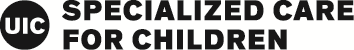 INTERVENTION PROGRAM ORDER FORMNewborn Hearing Screening Brochures 43.00, 43.01 & 43.12 available in Polish, French and Arabic at www.illinoissoundbeginnings.org website for hospitals to print as needed.Please allow 4 – 6 weeks for deliveryFor More Information Call (217) 558-2350 or
Visit:  www.illinoissoundbeginnings.org ● E-Mail:  ilsound@uic.eduOrder DatePhone NumberFacility or DepartmentAddressCity, State, ZipContact Person’s NameE-Mail AddressForm NumberForm/Product Description – DSCC GENERAL INFORMATIONUnit# Packages03.32UIC-Specialized Care for Children – WE’RE HERE TO HELP
(DSCC General Information Brochure)100/pkg03.32SUIC-Specialized Care for Children – WE’RE HERE TO HELP
(DSCC General Information Brochure) Spanish50/pkgForm NumberForm/Product Description - HOSPITALSUnit# Packages43.00Information for Parents (Newborn Hearing Screening General Brochure) English on front/Spanish on back100/pkg43.01Next Steps for Newborn Hearing Screening Follow-up (Parent Instructions) English on front/Spanish on back50/pkg43.12Early Hearing Detection Results Card  (1-3-6 Screening Results)100/pkg43.12SEarly Hearing Detection Results Card  (1-3-6 Screening Results) Spanish50/pkgForm NumberForm/Product Description – DIAGNOSTIC PROVIDERSUnit# Packages43.103-6 Month EHDI Roadmap Brochure
(a guide for parents of babies with hearing loss)50/pkg43.10S3-6 Month EHDI Roadmap Brochure(a guide for parents of babies with hearing loss) Spanish25/pkgOrder by Mail:Order by Fax:Order by E-Mail:UIC Division of Specialized Care for ChildrenAttn:  Central Support Services3135 Old Jacksonville RoadSpringfield, Illinois 62704-6488(217) 558-0773Attn:  Central Support Servicesilsound@uic.eduFOR DIVISION USE ONLYFOR DIVISION USE ONLYFOR DIVISION USE ONLYOrder Received:       Date Shipped:       Shipper’s Initials:       